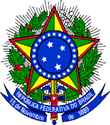 MINISTÉRIO DA EDUCAÇÃOSECRETARIA DE EDUCAÇÃO PROFISSIONAL E TECNOLÓGICA INSTITUTO FEDERAL DE EDUCAÇÃO, CIÊNCIA E TECNOLOGIA DO RIO DE JANEIRO – IFRJANEXO I - TERMO DE COMPROMISSO E RESPONSABILIDADEIDENTIFICAÇÃO DO SERVIDORLOCAL E PERÍODO DE REALIZAÇÃO EM CASOS DE AFASTAMENTO PARA PÓS-GRADUAÇÃO STRICTO SENSU(    ) Estou ciente que a concessão do afastamento para cursar pós-graduação stricto sensu, no país ou no exterior, está condicionado ao atendimento ao disposto no art. 96-A, § 2º da Lei nº 8.112/90 e também, para o caso docente, no art. 30, da Lei nº 12.772/12. EM CASOS DE AFASTAMENTO PARA PÓS-DOUTORADO(    ) Estou ciente que o afastamento para tratar de interesse particular ou com fundamento no art. 96-A, § 3º da Lei nº 8.112/90, inviabiliza o afastamento para Pós-Doutorado por um período de 04 (quatro) anos. Pelo presente TERMO DE COMPROMISSO, assumo o compromisso de, após o meu regresso, permanecer em serviço no Instituto Federal de Ciência e Tecnologia do Rio de Janeiro, por período igual ao período do afastamento, sem redução de regime de trabalho, sob pena de restituição ao erário o valor correspondente às despesas havidas com o respectivo afastamento, conforme art. 96-A, § 4º e §5º  da Lei nº 8.112/90. Pelo presente TERMO DE COMPROMISSO, assumo o compromisso de apresentar semestralmente a documentação solicitada no art. 19 e da Instrução Normativa/PRODIN nº 14/2023. Pelo presente TERMO DE COMPROMISSO, manifesto ciência que, no prazo de até trinta dias da data de retorno às atividades, devo apresentar a comprovação de participação efetiva na ação que gerou meu afastamento devendo os documentos comprobatórios constantes no art. 20 da Instrução Normativa/PRODIN nº 14/2023, em cumprimento ao Decreto nº 9.991, de 28/08/2019 e da Instrução Normativa SGP-ENAP/ME nº 21, de 01/02/2021. Pelo presente TERMO DE COMPROMISSO, assumo o compromisso de restituir ao erário o valor correspondente às despesas havidas com o respectivo afastamento, conforme art. 96-A, § 4º e §5º da Lei nº 8.112/90, caso não obtenha o título para o qual estou solicitando o afastamento. 	Cidade, ___/____/____._______________________________________(Nome completo)(Matrícula Siape)Nome: Nome: Cargo: Matrícula Siape:Lotação: Lotação: Afastamento para: (   ) Mestrado                         (   ) Doutorado                        (   ) Pós-Doutorado Afastamento para: (   ) Mestrado                         (   ) Doutorado                        (   ) Pós-Doutorado O afastamento será no exterior ?   (   ) Sim                                       (   ) NãoO afastamento será no exterior ?   (   ) Sim                                       (   ) NãoInstituição  Instituição  Curso: Curso: Cidade/País: Cidade/País: Início do afastamento: Término do afastamento: 